РОССИЙСКАЯ ФЕДЕРАЦИЯЧУКОТСКИЙ АВТОНОМНЫЙ ОКРУГЗАКОНО ПРОФИЛАКТИКЕ КОРРУПЦИИ В ЧУКОТСКОМ АВТОНОМНОМ ОКРУГЕПринятДумой Чукотскогоавтономного округа14 апреля 2009 годаНастоящий Закон направлен на защиту прав и свобод человека и гражданина, обеспечение законности, правопорядка, общественной безопасности и определяет задачи, принципы, основные меры профилактики коррупции в Чукотском автономном округе.Статья 1. Задачи профилактики коррупции в Чукотском автономном округеЗадачами профилактики коррупции в Чукотском автономном округе являются:1) выявление, устранение причин, порождающих коррупцию, и противодействие условиям, способствующим ее проявлению;2) разработка и внедрение правовых, организационных и иных механизмов противодействия коррупции;3) формирование антикоррупционного общественного сознания, характеризующегося нетерпимостью государственных гражданских служащих, граждан и организаций к коррупционным действиям;4) совершенствование кадровой работы в системе мер по противодействию коррупции;5) совершенствование системы закупок для государственных нужд;6) повышение правовой культуры государственных гражданских служащих Чукотского автономного округа;7) вовлечение гражданского общества в реализацию задач профилактики коррупции;8) установление системы обратной связи с гражданами, юридическими лицами, общественными организациями, средствами массовой информации по вопросам профилактики коррупции.Статья 2. Основные принципы профилактики коррупцииПрофилактика коррупции в Чукотском автономном округе осуществляется на основе следующих основных принципов:1) приоритета профилактических мер, направленных на искоренение причин и условий, порождающих коррупцию;2) приоритета защиты прав и законных интересов граждан и юридических лиц (категорий граждан), восстановления нарушенных прав и законных интересов граждан и юридических лиц, предупреждения и ликвидации последствий, вызываемых коррупцией;3) обеспечения правовой регламентации деятельности органов государственной власти Чукотского автономного округа, создаваемых ими государственных учреждений в пределах полномочий, предусмотренных федеральным законодательством и законодательством Чукотского автономного округа, законности, гласности и общественного контроля за такой деятельностью;4) обеспечения открытости информации о деятельности органов государственной власти Чукотского автономного округа;5) взаимодействия органов государственной власти Чукотского автономного округа, общества при формировании и реализации антикоррупционной политики в Чукотском автономном округе;6) ответственности лиц, замещающих государственные должности Чукотского автономного округа, должности государственной гражданской службы Чукотского автономного округа, за коррупционные действия.Статья 3. Основные меры по профилактике коррупции в Чукотском автономном округеОсновными мерами по профилактике коррупции в Чукотском автономном округе являются:1) разработка, утверждение и реализация региональной программы Чукотского автономного округа и планов мероприятий по профилактике коррупции в органах государственной власти Чукотского автономного округа, в государственных органах Чукотского автономного округа;2) антикоррупционная экспертиза нормативных правовых актов Чукотского автономного округа и их проектов;3) антикоррупционные образование и пропаганда;4) обеспечение доступа граждан к информации о деятельности органов государственной власти Чукотского автономного округа, государственных органов Чукотского автономного округа;5) иные меры (направления деятельности) по профилактике коррупции и повышению эффективности противодействия коррупции, предусмотренные федеральным законодательством.Статья 4. Региональная программа Чукотского автономного округа по профилактике коррупции и планы мероприятий по профилактике коррупции в органах государственной власти Чукотского автономного округа, государственных органах Чукотского автономного округа1. Региональная программа Чукотского автономного округа по профилактике коррупции (далее - программа) утверждается Правительством Чукотского автономного округа и представляет собой согласованный комплекс целевых мероприятий правового, экономического, образовательного, воспитательного, организационного и иного характера, направленный на профилактику коррупции в Чукотском автономном округе.2. План мероприятий по профилактике коррупции органа государственной власти Чукотского автономного округа, государственного органа Чукотского автономного округа разрабатывается в целях снижения уровня коррупции при исполнении государственных функций и предоставлении государственных услуг гражданам и организациям, устранения причин и условий, порождающих коррупцию. Планы мероприятий по профилактике коррупции утверждаются и реализуются соответствующими органами государственной власти Чукотского автономного округа, государственными органами Чукотского автономного округа самостоятельно.Статья 5. Антикоррупционная экспертиза нормативных правовых актов Чукотского автономного округа и их проектов1. Антикоррупционная экспертиза нормативных правовых актов Чукотского автономного округа и их проектов направлена на предупреждение включения в проекты нормативных правовых актов Чукотского автономного округа положений, способствующих созданию условий для проявления коррупции, а также на выявление и устранение таких положений в нормативных правовых актах Чукотского автономного округа.2. Утратила силу. - Закон Чукотского автономного округа от 18.04.2017 N 16-ОЗ.3. Антикоррупционная экспертиза нормативных правовых актов Чукотского автономного округа и их проектов осуществляется в порядке, установленном Кодексом о нормативных правовых актах Чукотского автономного округа, и согласно методике, определенной федеральным законодательством, в целях выявления в них коррупциогенных факторов и их последующего устранения.(в ред. Закона Чукотского автономного округа от 12.04.2010 N 48-ОЗ)4. Исключена. - Закон Чукотского автономного округа от 12.04.2010 N 48-ОЗ.5. Утратила силу. - Закон Чукотского автономного округа от 18.04.2017 N 16-ОЗ.Статья 5.1. Дополнительные гарантии обеспечения независимой антикоррупционной экспертизы нормативных правовых актов Чукотского автономного округа и их проектов(введена Законом Чукотского автономного округа от 18.04.2017 N 16-ОЗ)1. В Чукотском автономном округе обеспечивается право институтов гражданского общества и граждан Российской Федерации (далее - граждане) в порядке, предусмотренном законодательством Российской Федерации, за счет собственных средств проводить независимую антикоррупционную экспертизу нормативных правовых актов Чукотского автономного округа и их проектов.При этом в соответствии с Федеральным законом от 17 июля 2009 года N 172-ФЗ "Об антикоррупционной экспертизе нормативных правовых актов и проектов нормативных правовых актов" (далее - Федеральный закон "Об антикоррупционной экспертизе нормативных правовых актов и проектов нормативных правовых актов") не допускается проведение независимой антикоррупционной экспертизы нормативных правовых актов (проектов нормативных правовых актов):1) гражданами, имеющими неснятую или непогашенную судимость;2) гражданами, сведения о применении к которым взыскания в виде увольнения (освобождения от должности) в связи с утратой доверия за совершение коррупционного правонарушения включены в реестр лиц, уволенных в связи с утратой доверия;3) гражданами, осуществляющими деятельность в органах и организациях, указанных в пункте 3 части 1 статьи 3 указанного Федерального закона;4) международными и иностранными организациями;5) некоммерческими организациями, выполняющими функции иностранного агента.(часть 1 в ред. Закона Чукотского автономного округа от 24.12.2018 N 104-ОЗ)2. Для обеспечения доступа независимых экспертов к проектам нормативных правовых актов Чукотского автономного округа в информационно-телекоммуникационной сети "Интернет" создается специализированный портал антикоррупционной экспертизы Чукотского автономного округа (далее - портал). Использование и сопровождение портала осуществляется в порядке, установленном Правительством Чукотского автономного округа.В целях обеспечения возможности проведения независимой антикоррупционной экспертизы проектов нормативных правовых актов Чукотского автономного округа органы государственной власти Чукотского автономного округа и иные государственные органы Чукотского автономного округа (далее - государственные органы Чукотского автономного округа), являющиеся разработчиками проектов нормативных правовых актов Чукотского автономного округа (далее - разработчики), размещают на портале полные тексты этих проектов с указанием дат начала и окончания приема заключений по результатам независимой антикоррупционной экспертизы. При этом срок, установленный для проведения экспертизы, не может быть менее семи рабочих дней, не считая дня размещения проекта, за исключением случаев, если федеральным законодательством и (или) законодательством Чукотского автономного округа для отдельных категорий актов установлен иной срок проведения независимой антикоррупционной экспертизы.Независимым экспертам, вне зависимости от места их проживания, в установленном Правительством Чукотского автономного округа порядке, предоставляется возможность бесплатной регистрации на портале, обеспечивающей доступ к размещенным на нем проектам нормативных правовых актов.3. Заключение по результатам проведения независимой антикоррупционной экспертизы нормативного правового акта Чукотского автономного округа, проекта нормативного правового акта Чукотского автономного округа, поступившее в государственный орган Чукотского автономного округа, носит рекомендательный характер и подлежит обязательному рассмотрению в срок, установленный Федеральным законом "Об антикоррупционной экспертизе нормативных правовых актов и проектов нормативных правовых актов".(в ред. Закона Чукотского автономного округа от 24.12.2018 N 104-ОЗ)Статья 6. Антикоррупционные образование и пропаганда1. Антикоррупционное образование является целенаправленным процессом обучения и воспитания в интересах личности, общества и государства, для решения задач формирования антикоррупционного мировоззрения, повышения уровня правосознания и правовой культуры.2. Организация антикоррупционного образования осуществляется органами государственной власти Чукотского автономного округа, государственными органами Чукотского автономного округа с привлечением соответствующих специалистов.3. Антикоррупционная пропаганда представляет собой целенаправленную деятельность средств массовой информации, координируемую и стимулируемую системой государственных заказов и грантов, содержанием которой являются просветительская работа в обществе по вопросам противостояния коррупции в любых ее проявлениях, воспитание у населения чувства гражданской ответственности, укрепление доверия к власти.4. Организация антикоррупционной пропаганды осуществляется органами государственной власти Чукотского автономного округа, государственными органами Чукотского автономного округа в соответствии с федеральным законодательством и законодательством Чукотского автономного округа, регулирующим отношения по получению и распространению массовой информации.Статья 7. Обеспечение доступа граждан к информации о деятельности органов государственной власти Чукотского автономного округа, государственных органов Чукотского автономного округаЗаконы и иные нормативные правовые акты Чукотского автономного округа, а также информация о мероприятиях, проводимых органами государственной власти Чукотского автономного округа, государственными органами Чукотского автономного округа, размещаются на официальных сайтах этих органов в информационно-телекоммуникационной сети "Интернет".(в ред. Закона Чукотского автономного округа от 30.05.2014 N 57-ОЗ)Статья 7.1. Порядок сообщения о возникновении личной заинтересованности при исполнении должностных обязанностей, которая приводит или может привести к конфликту интересов, лицами, замещающими государственные должности Чукотского автономного округа(введена Законом Чукотского автономного округа от 25.04.2016 N 32-ОЗ)В соответствии с федеральным законодательством лица, замещающие государственные должности Чукотского автономного округа, обязаны сообщать о возникновении личной заинтересованности при исполнении должностных обязанностей, которая приводит или может привести к конфликту интересов, а также принимать меры по предотвращению или урегулированию такого конфликта.Порядок сообщения о возникновении личной заинтересованности при исполнении должностных обязанностей, которая приводит или может привести к конфликту интересов, лицами, замещающими государственные должности в Думе Чукотского автономного округа, устанавливается постановлением Думы Чукотского автономного округа.Порядок сообщения о возникновении личной заинтересованности при исполнении должностных обязанностей, которая приводит или может привести к конфликту интересов, Уполномоченным по защите прав предпринимателей в Чукотском автономном округе, лицами, замещающими государственные должности в Правительстве Чукотского автономного округа, в Избирательной комиссии Чукотского автономного округа, из числа членов Избирательной комиссии, назначенных Губернатором Чукотского автономного округа, устанавливается постановлением Губернатора Чукотского автономного округа.Порядок сообщения о возникновении личной заинтересованности при исполнении должностных обязанностей, которая приводит или может привести к конфликту интересов, Уполномоченным по правам человека в Чукотском автономном округе, лицами, замещающими государственные должности в Счетной палате Чукотского автономного округа, в Избирательной комиссии Чукотского автономного округа, из числа членов Избирательной комиссии, назначенных Думой Чукотского автономного округа, устанавливается постановлением Думы Чукотского автономного округа.Порядок сообщения о возникновении личной заинтересованности при исполнении должностных обязанностей, которая приводит или может привести к конфликту интересов лиц, замещающих государственные должности на постоянной (штатной) основе в территориальных избирательных комиссиях Чукотского автономного округа, устанавливается постановлением Избирательной комиссии Чукотского автономного округа.(абзац введен Законом Чукотского автономного округа от 05.12.2022 N 81-ОЗ)Статья 7.2. Порядок представления сведений о доходах, расходах, об имуществе и обязательствах имущественного характера, представляемых в соответствии с законодательством Российской Федерации о противодействии коррупции лицами, замещающими муниципальные должности, а также гражданами, претендующими на замещение муниципальной должности(в ред. Закона Чукотского автономного округа от 23.12.2019 N 110-ОЗ)1. Гражданин, претендующий на замещение муниципальной должности, и лица, замещающие муниципальные должности, обязаны представить Губернатору Чукотского автономного округа через уполномоченное подразделение Аппарата Губернатора и Правительства Чукотского автономного округа - Управление по профилактике коррупционных и иных правонарушений Чукотского автономного округа (далее - Управление по профилактике коррупционных и иных правонарушений) сведения о своих доходах, расходах, об имуществе и обязательствах имущественного характера, а также о доходах, расходах, об имуществе и обязательствах имущественного характера своих супруги (супруга) и несовершеннолетних детей, если иное не установлено федеральным законом.(в ред. Закона Чукотского автономного округа от 06.03.2023 N 9-ОЗ)2. Сведения о доходах, расходах, об имуществе и обязательствах имущественного характера представляются по форме справки, утвержденной Указом Президента Российской Федерации от 23 июня 2014 года N 460 "Об утверждении формы справки о доходах, расходах, об имуществе и обязательствах имущественного характера и внесении изменений в некоторые акты Президента Российской Федерации".3. Заполнение формы справки, указанной в части 2 настоящей статьи, осуществляется с использованием специального программного обеспечения "Справки БК", размещенного на официальном сайте государственной информационной системы в области государственной службы в информационно-телекоммуникационной сети "Интернет".4. Гражданин, претендующий на замещение муниципальной должности, представляет:1) сведения о своих доходах, полученных от всех источников (включая доходы по прежнему месту работы или месту замещения выборной должности, пенсии, пособия, иные выплаты) за календарный год, предшествующий году подачи документов для замещения муниципальной должности;2) сведения о доходах супруги (супруга) и несовершеннолетних детей, полученных от всех источников (включая заработную плату, пенсии, пособия, иные выплаты) за календарный год, предшествующий году подачи гражданином документов для замещения муниципальной должности, а также сведения об имуществе, принадлежащем им на праве собственности, и об их обязательствах имущественного характера по состоянию на первое число месяца, предшествующего месяцу подачи гражданином документов для замещения муниципальной должности.Действие настоящей части не распространяется на кандидатов в депутаты представительных органов муниципальных образований Чукотского автономного округа и кандидатов на должность главы муниципального образования, избираемых на муниципальных выборах на основе всеобщего равного и прямого избирательного права при тайном голосовании.Кандидаты в депутаты представительных органов муниципальных образований Чукотского автономного округа и кандидаты на должность главы муниципального образования представляют указанные сведения в случаях, порядке и объеме, установленных Федеральным законом от 12 июня 2002 года N 67-ФЗ "Об основных гарантиях избирательных прав и права на участие в референдуме граждан Российской Федерации".5. Лица, замещающие муниципальные должности, ежегодно, не позднее 1 апреля года, следующего за отчетным финансовым годом, представляют:1) сведения о своих доходах, полученных за отчетный период (с 1 января по 31 декабря) от всех источников (включая денежное вознаграждение, заработную плату, пенсии, пособия, иные выплаты), а также сведения об имуществе, принадлежащем им на праве собственности, и о своих обязательствах имущественного характера по состоянию на конец отчетного периода;2) сведения о доходах супруги (супруга) и несовершеннолетних детей, полученных за отчетный период (с 1 января по 31 декабря) от всех источников (включая заработную плату, пенсии, пособия, иные выплаты), а также сведения об имуществе, принадлежащем им на праве собственности, и об их обязательствах имущественного характера по состоянию на конец отчетного периода;3) сведения о своих расходах, а также о расходах своих супруги (супруга) и несовершеннолетних детей по каждой сделке по приобретению земельного участка, другого объекта недвижимости, транспортного средства, ценных бумаг (долей участия, паев в уставных (складочных) капиталах организаций), цифровых финансовых активов, цифровой валюты, совершенной им, его супругой (супругом) и (или) несовершеннолетними детьми в течение отчетного периода, если общая сумма таких сделок превышает общий доход данного лица и его супруги (супруга) за три последних года, предшествующих отчетному периоду, и об источниках получения средств, за счет которых совершены эти сделки.(в ред. Законов Чукотского автономного округа от 07.06.2021 N 34-ОЗ, от 06.03.2023 N 9-ОЗ)В соответствии с Федеральным законом от 25 декабря 2008 года N 273-ФЗ "О противодействии коррупции" (далее - Федеральный закон "О противодействии коррупции") указанный порядок представления сведений о доходах, расходах, имуществе и обязательствах имущественного характера не распространяется на граждан, призываемых на военную службу.6. Лицо, замещающее муниципальную должность депутата представительного органа муниципального образования и осуществляющее свои полномочия на непостоянной основе, в соответствии с частью 4.2 статьи 12.1 Федерального закона "О противодействии коррупции" представляет:1) сведения о своих доходах, об имуществе и обязательствах имущественного характера, а также сведения о доходах, об имуществе и обязательствах имущественного характера своих супруга (супруги) и несовершеннолетних детей в течение четырех месяцев со дня избрания депутатом представительного органа муниципального образования, передачи ему вакантного депутатского мандата;2) сведения о своих доходах, расходах, об имуществе и обязательствах имущественного характера, а также сведения о доходах, расходах, об имуществе и обязательствах имущественного характера своих супруга (супруги) и несовершеннолетних детей ежегодно не позднее 1 апреля года, следующего за отчетным, в случае совершения в течение отчетного периода (с 1 января по 31 декабря года, предшествующего году представления сведений) сделок, предусмотренных частью 1 статьи 3 Федерального закона от 3 декабря 2012 года N 230-ФЗ "О контроле за соответствием расходов лиц, замещающих государственные должности, и иных лиц их доходам".В случае, если лицо, замещающее муниципальную должность депутата представительного органа муниципального образования Чукотского автономного округа и осуществляющее свои полномочия на непостоянной основе, в течение отчетного периода такие сделки не совершало, указанное лицо в срок не позднее 1 апреля года, следующего за отчетным финансовым годом, представляет об этом заявление Губернатору Чукотского автономного округа через Управление по профилактике коррупционных и иных правонарушений лично или посредством заказного почтового отправления с описью вложения на бумажном носителе.Заявление, предусмотренное абзацем четвертым настоящей части, представляется лицом, замещающим муниципальную должность депутата представительного органа муниципального образования Чукотского автономного округа и осуществляющим свои полномочия на непостоянной основе, по форме согласно приложению 2 к настоящему Закону.(часть 6 в ред. Закона Чукотского автономного округа от 22.03.2023 N 22-ОЗ)7. Сведения, указанные в частях 4, 5 и 6 настоящей статьи (в том числе сведения, представленные в соответствии с частью 10 настоящей статьи), представляются гражданами, претендующими на замещение муниципальной должности, и лицами, замещающими муниципальные должности, Губернатору Чукотского автономного округа путем передачи (направления) в Управление по профилактике коррупционных и иных правонарушений непосредственно либо через структурное подразделение (должностное лицо) органа местного самоуправления (муниципального органа) соответствующего муниципального района или городского округа, уполномоченное руководителем органа местного самоуправления (муниципального органа), в котором данное лицо претендует заместить муниципальную должность или замещает муниципальную должность (далее - уполномоченное структурное подразделение (должностное лицо) органа местного самоуправления).(в ред. Закона Чукотского автономного округа от 06.03.2023 N 9-ОЗ)Указанные сведения представляются гражданами, претендующими на замещение муниципальной должности, и лицами, замещающими муниципальные должности, по их выбору лично или посредством заказного почтового отправления с описью вложения на бумажном носителе и в виде файла в формате .XSB на внешнем носителе электронной информации (компакт-диск CD, DVD, флэш-накопитель USB или внешний жесткий диск).(в ред. Закона Чукотского автономного округа от 06.03.2023 N 9-ОЗ)8. В случае представления сведений о доходах, расходах, об имуществе и обязательствах имущественного характера через уполномоченное структурное подразделение (должностное лицо) органа местного самоуправления (муниципального органа), соответствующее структурное подразделение (должностное лицо) органа местного самоуправления (муниципального органа) направляет их посредством заказного почтового отправления с описью вложения в Управление по профилактике коррупционных и иных правонарушений в течение трех рабочих дней с момента получения.(в ред. Закона Чукотского автономного округа от 06.03.2023 N 9-ОЗ)9. Передача сведений о доходах, расходах, об имуществе и обязательствах имущественного характера, представленных лицами, замещающими муниципальные должности, органам местного самоуправления для размещения на официальных сайтах органов местного самоуправления в информационно-телекоммуникационной сети "Интернет" и (или) для опубликования в средствах массовой информации осуществляется в порядке, установленном нормативным правовым актом Губернатора Чукотского автономного округа.В информационно-телекоммуникационной сети "Интернет" на официальных сайтах органов местного самоуправления размещается обобщенная информация об исполнении (ненадлежащем исполнении) лицами, замещающими муниципальные должности депутатов представительных органов муниципальных образований и осуществляющими свои полномочия на непостоянной основе, обязанности представить сведения о доходах, расходах, об имуществе и обязательствах имущественного характера.(абзац введен Законом Чукотского автономного округа от 22.03.2023 N 22-ОЗ)В размещенной информации запрещается указывать персональные данные, позволяющие идентифицировать соответствующее лицо, и данные, позволяющие индивидуализировать имущество, принадлежащее соответственному лицу.(абзац введен Законом Чукотского автономного округа от 22.03.2023 N 22-ОЗ)10. В случае, если гражданин, претендующий на замещение муниципальной должности, или лицо, замещающее муниципальную должность, самостоятельно обнаружили, что в представленных ими сведениях о доходах, расходах, об имуществе и обязательствах имущественного характера не отражены или не полностью отражены какие-либо сведения либо имеются ошибки, они вправе представить уточненные сведения.Лицо, замещающее муниципальную должность, может представить уточненные сведения в течение одного месяца после окончания срока, указанного в частях 5 и 6 настоящей статьи.Гражданин, претендующий на замещение муниципальной должности, может представить уточненные сведения в течение одного месяца со дня представления сведений.11. В случае невозможности представления лицом, замещающим муниципальную должность, по объективным причинам сведений о доходах, расходах, об имуществе и обязательствах имущественного характера супруги (супруга) и (или) несовершеннолетних детей, данное лицо предоставляет соответствующее заявление в комиссию по координации работы по противодействию коррупции в Чукотском автономном округе, образованную Губернатором Чукотского автономного округа.Данное заявление подлежит рассмотрению на заседании комиссии по координации работы по противодействию коррупции в Чукотском автономном округе в порядке, установленном Губернатором Чукотского автономного округа.12. Проверка достоверности и полноты сведений, представленных в соответствии с частями 4, 5 и 6 настоящей статьи, осуществляется в соответствии с законодательством Российской Федерации и со статьей 7.3 настоящего Закона.13. Контроль за расходами лиц, замещающих муниципальные должности, осуществляется в соответствии с Федеральным законом от 3 декабря 2012 года N 230-ФЗ "О контроле за соответствием расходов лиц, замещающих государственные должности, и иных лиц их доходам".14. Непредставление или представление заведомо ложных сведений о доходах, расходах, об имуществе и обязательствах имущественного характера влечет ответственность в соответствии с законодательством Российской Федерации.15. Сведения о доходах, расходах, об имуществе и обязательствах имущественного характера, представляемые в соответствии с настоящей статьей, являются сведениями конфиденциального характера, если федеральным законом они не отнесены к сведениям, составляющим государственную тайну.16. Должностные лица, в должностные обязанности которых входит работа со сведениями о доходах, расходах, об имуществе и обязательствах имущественного характера, а также сведениями, указанными в заявлении, предусмотренном абзацем вторым части 6 настоящей статьи, виновные в их разглашении или использовании в целях, не предусмотренных законодательством Российской Федерации, несут ответственность в соответствии с законодательством Российской Федерации.Статья 7.3. Порядок осуществления проверок достоверности и полноты сведений, представленных в соответствии со статьей 7.2 настоящего Закона(в ред. Закона Чукотского автономного округа от 06.03.2023 N 9-ОЗ)(введена Законом Чукотского автономного округа от 06.06.2017 N 45-ОЗ)1. Проверка достоверности и полноты сведений, представляемых лицами, замещающими муниципальные должности, а также гражданами, претендующими на замещение муниципальной должности, в соответствии со статьей 7.2 настоящего Закона осуществляется Управлением по профилактике коррупционных и иных правонарушений по решению Губернатора Чукотского автономного округа.(в ред. Законов Чукотского автономного округа от 23.12.2019 N 110-ОЗ, от 06.03.2023 N 9-ОЗ)2. Основанием для осуществления проверки, предусмотренной частью 1 настоящей статьи, является достаточная информация, представленная в письменном виде:1) правоохранительными органами, иными государственными органами, органами местного самоуправления и их должностными лицами;2) постоянно действующими руководящими органами политических партий и зарегистрированных в соответствии с законом иных общественных объединений, не являющихся политическими партиями;3) Общественной палатой Российской Федерации;4) Общественной палатой Чукотского автономного округа;5) средствами массовой информации;6) должностными лицами органов государственной власти Чукотского автономного округа и органов местного самоуправления Чукотского автономного округа, ответственными за работу по профилактике коррупционных и иных правонарушений.(в ред. Закона Чукотского автономного округа от 23.12.2019 N 110-ОЗ)3. Информация анонимного характера не может служить основанием для проверки.4. Проверка осуществляется в срок, не превышающий 60 дней со дня принятия решения о ее проведении. Срок проверки может быть продлен до 90 дней Губернатором Чукотского автономного округа.5. При осуществлении проверки Управление по профилактике коррупционных и иных правонарушений вправе:(в ред. Законов Чукотского автономного округа от 23.12.2019 N 110-ОЗ, от 06.03.2023 N 9-ОЗ)1) по согласованию с Губернатором Чукотского автономного округа проводить собеседование с лицом, замещающим муниципальную должность, а также гражданами, претендующими на замещение муниципальной должности;2) изучать представленные лицом, замещающим муниципальную должность, а также гражданами, претендующими на замещение муниципальной должности, сведения о доходах, расходах, об имуществе и обязательствах имущественного характера и дополнительные материалы, которые приобщаются к материалам проверки;3) получать от лица, замещающего муниципальную должность, а также граждан, претендующих на замещение муниципальной должности, пояснения по представленным им сведениям о доходах, об имуществе и обязательствах имущественного характера и материалам;4) направлять в установленном порядке (в том числе с использованием государственной информационной системы в области противодействия коррупции "Посейдон" (далее - система "Посейдон"), запросы (кроме запросов, касающихся осуществления оперативно-розыскной деятельности или ее результатов) в органы прокуратуры Российской Федерации, иные государственные органы, органы местного самоуправления, на предприятия, в учреждения, организации и общественные объединения об имеющихся у них сведениях: о доходах, расходах, об имуществе и обязательствах имущественного характера лица, замещающего муниципальную должность, его супруги (супруга) и несовершеннолетних детей; граждан, претендующих на замещение муниципальной должности, о достоверности и полноте представленных сведений, о соблюдении лицом, замещающим муниципальную должность, установленных ограничений и запретов;(в ред. Закона Чукотского автономного округа от 06.03.2023 N 9-ОЗ)5) осуществлять (в том числе с использованием системы "Посейдон") анализ сведений, представленных лицом, замещающим муниципальную должность, а также гражданами, претендующими на замещение муниципальной должности, в соответствии с законодательством Российской Федерации о противодействии коррупции;(в ред. Закона Чукотского автономного округа от 06.03.2023 N 9-ОЗ)6) наводить справки у физических лиц и получать от них информацию с их согласия.5.1. В случае, если в ходе осуществления проверки получена информация о том, что в течение года, предшествующего году представления сведений о доходах, об имуществе и обязательствах имущественного характера (отчетный период), на счета лица, замещающего муниципальную должность, его супруги (супруга) и несовершеннолетних детей в банках и (или) иных кредитных организациях поступили денежные средства в сумме, превышающей их совокупный доход за отчетный период и предшествующие два года, Управление по профилактике коррупционных и иных правонарушений обязано истребовать у лица, замещающего муниципальную должность, сведения, подтверждающие законность получения этих денежных средств.Лицо, замещающее муниципальную должность, представившее сведения о доходах, об имуществе и обязательствах имущественного характера, представляет сведения, подтверждающие законность получения денежных средств, в течение 15 рабочих дней с даты их истребования.(часть 5.1 введена Законом Чукотского автономного округа от 06.03.2023 N 9-ОЗ)6. Запросы, указанные в пункте 4 части 5 настоящей статьи, в кредитные организации, налоговые органы Российской Федерации и органы, осуществляющие государственный кадастровый учет, государственную регистрацию прав, ведение Единого государственного реестра недвижимости и предоставление сведений, содержащихся в Едином государственном реестре недвижимости, и операторам информационных систем, в которых осуществляется выпуск цифровых финансовых активов, направляются (в том числе с использованием системы "Посейдон") Губернатором Чукотского автономного округа.(в ред. Законов Чукотского автономного округа от 05.03.2019 N 30-ОЗ, от 07.06.2021 N 34-ОЗ, от 06.03.2023 N 9-ОЗ)6.1. Губернатор Чукотского автономного округа имеет право направлять запросы о проведении оперативно-розыскных мероприятий в соответствии с частью 3 статьи 7 Федерального закона от 12 августа 1995 года N 144-ФЗ "Об оперативно-розыскной деятельности" (далее - Федеральный закон "Об оперативно-розыскной деятельности").В запросе о проведении оперативно-розыскных мероприятий, помимо сведений, перечисленных в части 7 настоящей статьи, указываются сведения, послужившие основанием для проверки, государственные органы и организации, в которые направлялись (направлены) запросы, и вопросы, которые в них ставились, дается ссылка на часть 3 статьи 7 Федерального закона "Об оперативно-розыскной деятельности".(часть 6.1 введена Законом Чукотского автономного округа от 29.08.2017 N 52-ОЗ)7. В запросах, предусмотренных пунктом 4 части 5 настоящей статьи, указываются:1) фамилия, имя, отчество руководителя государственного органа или организации, в которые направляется запрос;2) нормативный правовой акт, на основании которого направляется запрос;3) фамилия, имя, отчество, дата и место рождения, место регистрации, жительства и (или) пребывания, должность и место работы (службы), вид и реквизиты документа, удостоверяющего личность лица, замещающего муниципальную должность, а также гражданина, претендующего на замещение муниципальной должности, его супруги (супруга) и несовершеннолетних детей, представивших сведения о доходах, расходах, об имуществе и обязательствах имущественного характера, полнота и достоверность которых проверяются, либо в отношении которого имеются сведения о несоблюдении им установленных ограничений;4) содержание и объем сведений, подлежащих проверке;5) срок представления запрашиваемых сведений;6) фамилия, инициалы и номер телефона государственного служащего, подготовившего запрос;7) идентификационный номер налогоплательщика (в случае направления запроса в налоговые органы Российской Федерации);8) другие необходимые сведения.8. Руководитель Управления по профилактике коррупционных и иных правонарушений обеспечивает:(в ред. Законов Чукотского автономного округа от 23.12.2019 N 110-ОЗ, от 06.03.2023 N 9-ОЗ)1) уведомление в письменной форме лица, замещающего муниципальную должность, а также гражданина, претендующего на замещение муниципальной должности, о начале в отношении него проверки - в течение двух рабочих дней со дня получения соответствующего решения;2) проведение, в случае обращения лица, замещающего муниципальную должность, а также гражданина, претендующего на замещение муниципальной должности, беседы с ним, в ходе которой обратившееся лицо должно быть проинформировано о том, какие сведения, представляемые им в соответствии с настоящим Законом, и соблюдение каких установленных ограничений подлежат проверке, - в течение семи рабочих дней со дня получения обращения лица, замещающего муниципальную должность, а также гражданина, претендующего на замещение муниципальной должности, а при наличии уважительной причины - в срок, согласованный с гражданином, замещающим муниципальную должность, или претендующим на замещение муниципальной должности.9. По окончании проверки Управление по профилактике коррупционных и иных правонарушений обязано ознакомить лицо, замещающее муниципальную должность, а также гражданина, претендующего на замещение муниципальной должности, с результатами проверки с соблюдением законодательства Российской Федерации о государственной тайне.(в ред. Законов Чукотского автономного округа от 23.12.2019 N 110-ОЗ, от 06.03.2023 N 9-ОЗ)10. Лицо, замещающее муниципальную должность, а также гражданин, претендующий на замещение муниципальной должности, в отношении которого проводится проверка, вправе:1) давать пояснения в письменной форме:а) в ходе проверки;б) по вопросам, указанным в пункте 2 части 8 настоящей статьи;в) по результатам проверки;2) представлять дополнительные материалы и давать по ним пояснения в письменной форме;3) обращаться в Управление по профилактике коррупционных и иных правонарушений с подлежащим удовлетворению ходатайством о проведении с ним беседы по вопросам, указанным в пункте 2 части 8 настоящей статьи.(в ред. Законов Чукотского автономного округа от 23.12.2019 N 110-ОЗ, от 06.03.2023 N 9-ОЗ)11. Пояснения, указанные в части 10 настоящей статьи, приобщаются к материалам проверки.12. По результатам проверки Губернатору Чукотского автономного округа представляется доклад.13. Сведения о результатах проверки с письменного согласия Губернатора Чукотского автономного округа представляются Управлением по профилактике коррупционных и иных правонарушений с одновременным уведомлением об этом лица, замещающего муниципальную должность, а также гражданина, претендующего на замещение муниципальной должности, в отношении которого проводилась проверка, правоохранительным и налоговым органам, постоянно действующим руководящим органам политических партий и зарегистрированных в соответствии с законом иных общероссийских общественных объединений, не являющихся политическими партиями, Общественной палате Российской Федерации, Общественной палате Чукотского автономного округа, средствам массовой информации, представившим информацию, явившуюся основанием для проведения проверки, с соблюдением законодательства Российской Федерации о персональных данных и государственной тайне.(в ред. Законов Чукотского автономного округа от 23.12.2019 N 110-ОЗ, от 06.03.2023 N 9-ОЗ)14. При установлении в ходе проверки обстоятельств, свидетельствующих о наличии признаков преступления или административного правонарушения, материалы об этом представляются в государственные органы в соответствии с их компетенцией.15. При выявлении в результате проверки фактов несоблюдения лицом, замещающим муниципальную должность, ограничений, запретов, неисполнения обязанностей, которые установлены Федеральным законом "О противодействии коррупции", Федеральным законом от 3 декабря 2012 года N 230-ФЗ "О контроле за соответствием расходов лиц, замещающих государственные должности, и иных лиц их доходам", Федеральным законом от 7 мая 2013 года N 79-ФЗ "О запрете отдельным категориям лиц открывать и иметь счета (вклады), хранить наличные денежные средства и ценности в иностранных банках, расположенных за пределами территории Российской Федерации, владеть и (или) пользоваться иностранными финансовыми инструментами", Губернатор Чукотского автономного округа обращается с заявлением о досрочном прекращении полномочий лица, замещающего муниципальную должность, или применении в отношении него иной меры ответственности в орган местного самоуправления, уполномоченный принимать соответствующее решение, или в суд.(в ред. Закона Чукотского автономного округа от 11.11.2019 N 77-ОЗ)16. В случае непредставления лицом, замещающим муниципальную должность сведений, указанных в части 5.1 настоящей статьи, или представления недостоверных сведений материалы проверки в трехдневный срок после ее завершения направляются Губернатором Чукотского автономного округа в органы прокуратуры.(часть 16 введена Законом Чукотского автономного округа от 06.03.2023 N 9-ОЗ)17. В случае прекращения полномочий лица, замещающего муниципальную должность, в отношении которого осуществляется проверка, до ее завершения и при наличии информации о том, что в течение отчетного периода на счета этого лица, его супруги (супруга) и несовершеннолетних детей в банках и (или) иных кредитных организациях поступили денежные средства в сумме, превышающей их совокупный доход за отчетный период и предшествующие два года, материалы проверки в трехдневный срок после прекращения полномочий лица, замещающего муниципальную должность, направляются Губернатором Чукотского автономного округа в органы прокуратуры.(часть 17 введена Законом Чукотского автономного округа от 06.03.2023 N 9-ОЗ)Статья 7.3.1. Порядок принятия решения о применении к депутату, члену выборного органа местного самоуправления, выборному должностному лицу местного самоуправления мер ответственности(введена Законом Чукотского автономного округа от 11.11.2019 N 77-ОЗ)1. При выявлении в результате проверки фактов недостоверности или неполноты представленных депутатом, членом выборного органа местного самоуправления, выборным должностным лицом местного самоуправления сведений о своих доходах, расходах, об имуществе и обязательствах имущественного характера, а также сведений о доходах, расходах, об имуществе и обязательствах имущественного характера своих супруги (супруга) и несовершеннолетних детей, если искажение этих сведений является несущественным, к соответствующему депутату, члену выборного органа местного самоуправления, выборному должностному лицу местного самоуправления могут быть применены меры ответственности, предусмотренные частью 7.3-1 статьи 40 Федерального закона от 6 октября 2003 года N 131-ФЗ "Об общих принципах организации местного самоуправления в Российской Федерации" (далее - Федеральный закон "Об общих принципах организации местного самоуправления в Российской Федерации").2. Порядок принятия решения о применении к депутату, члену выборного органа местного самоуправления, выборному должностному лицу местного самоуправления мер ответственности, предусмотренных частью 7.3-1 статьи 40 Федерального закона "Об общих принципах организации местного самоуправления в Российской Федерации", определяется муниципальным правовым актом в соответствии с настоящей статьей.3. Решение о применении к депутату, члену выборного органа местного самоуправления, выборному должностному лицу местного самоуправления мер ответственности, предусмотренных частью 7.3-1 статьи 40 Федерального закона "Об общих принципах организации местного самоуправления в Российской Федерации", принимается представительным органом местного самоуправления на ближайшем заседании, но не позднее чем через три месяца со дня поступления в данный представительный орган местного самоуправления соответствующего заявления, указанного в части 15 статьи 7.3 настоящего Закона.4. Для принятия решения о применении к депутату, члену выборного органа местного самоуправления, выборному должностному лицу местного самоуправления по заявлению Губернатора Чукотского автономного округа мер ответственности представительным органом местного самоуправления формируется соответствующая комиссия, которая осуществляет подготовку мотивированного заключения по результатам изучения заявления Губернатора Чукотского автономного округа.Состав и порядок работы комиссии утверждается муниципальным правовым актом представительного органа местного самоуправления муниципального образования Чукотского автономного округа.5. Мотивированное заключение комиссии с предложением о применении к депутату, члену выборного органа местного самоуправления, выборному должностному лицу местного самоуправления конкретной меры ответственности направляется в представительный орган местного самоуправления муниципального образования Чукотского автономного округа.6. К депутату, члену выборного органа местного самоуправления, выборному должностному лицу местного самоуправления за одно коррупционное правонарушение может быть применена только одна мера ответственности.7. Решение о применении меры ответственности должно содержать указание на коррупционное правонарушение, положения нормативных правовых актов, которые нарушены депутатом, членом выборного органа местного самоуправления, выборным должностным лицом местного самоуправления.Решение о применении меры ответственности направляется представительным органом местного самоуправления, принявшим данное решение, Губернатору Чукотского автономного округа в течение пяти рабочих дней со дня его принятия.Информация о принятом решении о применении меры ответственности подлежит официальному опубликованию в порядке, предусмотренном для опубликования муниципальных правовых актов. Информация о принятом решении о применении меры ответственности должна содержать указание на фамилию, имя, отчество, должность лица, в отношении которого вынесено решение, вид правонарушения, примененную меру ответственности, представительный орган местного самоуправления, принявший решение о применении меры ответственности.Статья 7.4. Обязанность лиц, замещающих государственные должности Чукотского автономного округа, уведомлять об обращениях в целях склонения к совершению коррупционных правонарушений(введена Законом Чукотского автономного округа от 21.08.2018 N 54-ОЗ)1. Лица, замещающие государственные должности Чукотского автономного округа, обязаны уведомлять уполномоченные органы, в том числе органы прокуратуры, обо всех случаях обращения к ним каких-либо лиц в целях склонения к совершению коррупционных правонарушений.2. Уведомление о фактах обращения в целях склонения к совершению коррупционных правонарушений, за исключением случаев, когда по данным фактам проведена или проводится проверка, является должностной обязанностью лица, замещающего государственную должность Чукотского автономного округа.3. Невыполнение лицом, замещающим государственную должность Чукотского автономного округа, обязанности по уведомлению о случаях обращения к нему каких-либо лиц в целях склонения к совершению коррупционных правонарушений является правонарушением, влекущим освобождение его от замещаемой должности либо привлечение к иным видам ответственности в соответствии с законодательством Российской Федерации.4. Порядок уведомления об обращениях в целях склонения к совершению коррупционных правонарушений лицами, замещающими государственные должности в Думе Чукотского автономного округа, Уполномоченным по правам человека в Чукотском автономном округе, лицами, замещающими государственные должности в Счетной палате Чукотского автономного округа, в Избирательной комиссии Чукотского автономного округа из числа членов Избирательной комиссии, назначенных Думой Чукотского автономного округа, устанавливается постановлением Думы Чукотского автономного округа.Порядок уведомления об обращениях в целях склонения к совершению коррупционных правонарушений Уполномоченным по защите прав предпринимателей в Чукотском автономном округе, Уполномоченным по правам ребенка в Чукотском автономном округе, лицами, замещающими государственные должности в Правительстве Чукотского автономного округа, в Избирательной комиссии Чукотского автономного округа из числа членов Избирательной комиссии, назначенных Губернатором Чукотского автономного округа, устанавливается постановлением Губернатора Чукотского автономного округа.Порядок сообщения о возникновении личной заинтересованности при исполнении должностных обязанностей, которая приводит или может привести к конфликту интересов лиц, замещающих государственные должности на постоянной (штатной) основе в территориальных избирательных комиссиях Чукотского автономного округа, устанавливается постановлением Избирательной комиссии Чукотского автономного округа.(абзац введен Законом Чукотского автономного округа от 05.12.2022 N 81-ОЗ)Статья 7.5. Порядок уведомления Губернатора Чукотского автономного округа лицами, замещающими государственные должности и осуществляющими свои полномочия на постоянной основе, об участии на безвозмездной основе в управлении некоммерческой организацией(введена Законом Чукотского автономного округа от 02.11.2020 N 60-ОЗ)1. Лицо, замещающее государственную должность Чукотского автономного округа (за исключением депутатов Думы Чукотского автономного округа) и осуществляющее свои полномочия на постоянной основе, принимает участие на безвозмездной основе в управлении некоммерческой организацией (кроме участия в управлении политической партией, органом профессионального союза, участия в съезде (конференции) или общем собрании иной общественной организации, жилищного, жилищно-строительного, гаражного кооперативов, товарищества собственников недвижимости) при условии направления Губернатору Чукотского автономного округа уведомления о таком участии.2. Участие лица, замещающего государственную должность Чукотского автономного округа (за исключением депутатов Думы Чукотского автономного округа) и осуществляющего свои полномочия на постоянной основе, на безвозмездной основе в управлении некоммерческой организацией не должно приводить к конфликту интересов или возможности его возникновения.3. Уведомление об участии на безвозмездной основе в управлении некоммерческой организацией составляется по форме согласно приложению 3 к настоящему Закону и представляется Губернатору Чукотского автономного округа лицом, замещающим государственную должность Чукотского автономного округа и осуществляющим свои полномочия на постоянной основе, через Управление по профилактике коррупционных и иных правонарушений не позднее чем за 30 рабочих дней до начала выполнения им данной деятельности.(в ред. Закона Чукотского автономного округа от 06.03.2023 N 9-ОЗ)В случае, если лицо, замещающее государственную должность Чукотского автономного округа и осуществляющее свои полномочия на постоянной основе, на день вступления в эту должность принимает участие на безвозмездной основе в управлении некоммерческой организацией (кроме участия в управлении политической партией, органом профессионального союза, участия в съезде (конференции) или общем собрании иной общественной организации, жилищного, жилищно-строительного, гаражного кооперативов, товарищества собственников недвижимости), уведомление о таком участии направляется с соблюдением требований, установленных частью 3 настоящей статьи, не позднее одного месяца со дня вступления в указанную должность.4. К уведомлению об участии на безвозмездной основе в управлении некоммерческой организацией прилагаются копии учредительных документов некоммерческой организации, в управлении которой лицо, замещающее государственную должность Чукотского автономного округа и осуществляющее свои полномочия на постоянной основе, предполагает участвовать.5. Управление по профилактике коррупционных и иных правонарушений:(в ред. Закона Чукотского автономного округа от 06.03.2023 N 9-ОЗ)1) принимает и регистрирует уведомление об участии на безвозмездной основе в управлении некоммерческой организацией в день поступления в журнале регистрации;2) рассматривает поступившие уведомление и копии учредительных документов некоммерческой организации на предмет наличия конфликта интересов или возможности возникновения конфликта интересов у лица, представившего уведомление, и готовит мотивированное заключение;3) в течение 12 рабочих дней после даты регистрации направляет уведомление об участии на безвозмездной основе в управлении некоммерческой организацией и мотивированное заключение Губернатору Чукотского автономного округа.В случае необходимости получения Управлением по профилактике коррупционных и иных правонарушений дополнительных документов и материалов, необходимых для подготовки мотивированного заключения, срок, указанный в пункте 3 настоящей части, может быть продлен на 12 рабочих дней.(в ред. Закона Чукотского автономного округа от 06.03.2023 N 9-ОЗ)6. После ознакомления с уведомлением и мотивированным заключением Губернатор Чукотского автономного округа ставит на уведомлении отметку об ознакомлении.7. Управление по профилактике коррупционных и иных правонарушений информирует лицо, замещающее государственную должность Чукотского автономного округа и осуществляющее свои полномочия на постоянной основе, о результатах рассмотрения уведомления об участии на безвозмездной основе в управлении некоммерческой организацией и мотивированного заключения Управления по профилактике коррупционных и иных правонарушений в течение одного рабочего дня со дня ознакомления Губернатора Чукотского автономного округа.(в ред. Закона Чукотского автономного округа от 06.03.2023 N 9-ОЗ)8. Лицо, замещающее государственную должность Чукотского автономного округа и осуществляющее свои полномочия на постоянной основе, обязано уведомить Губернатора Чукотского автономного округа в порядке, установленном частями 3 - 4 настоящей статьи:1) о прекращении участия в управлении некоммерческой организацией;2) об изменении наименования некоммерческой организации;3) о реорганизации некоммерческой организации;4) об изменении единоличного исполнительного органа или коллегиального органа, в качестве которого или в качестве члена которого указанное лицо участвует на безвозмездной основе в управлении некоммерческой организацией, а также об изменении наименования соответствующего органа или его полномочий.9. Уведомление об участии на безвозмездной основе в управлении некоммерческой организацией и мотивированное заключение Управления по профилактике коррупционных и иных правонарушений приобщаются к личному делу лица, замещающего государственную должность Чукотского автономного округа и осуществляющего свои полномочия на постоянной основе.(в ред. Закона Чукотского автономного округа от 06.03.2023 N 9-ОЗ)Статья 7.6. Порядок уведомления Губернатора Чукотского автономного округа лицами, замещающими муниципальные должности и осуществляющими свои полномочия на постоянной основе, об участии на безвозмездной основе в управлении некоммерческой организацией(введена Законом Чукотского автономного округа от 02.11.2020 N 60-ОЗ)1. Лицо, замещающее муниципальную должность Чукотского автономного округа и осуществляющее свои полномочия на постоянной основе, принимает участие на безвозмездной основе в управлении некоммерческой организацией (кроме участия в управлении политической партией, органом профессионального союза, в том числе выборным органом первичной профсоюзной организации, созданной в органе местного самоуправления, аппарате избирательной комиссии муниципального образования, участия в съезде (конференции) или общем собрании иной общественной организации, жилищного, жилищно-строительного, гаражного кооперативов, товарищества собственников недвижимости) при условии направления Губернатору Чукотского автономного округа уведомления о таком участии.(в ред. Закона Чукотского автономного округа от 22.03.2023 N 22-ОЗ)2. Участие лица, замещающего муниципальную должность Чукотского автономного округа и осуществляющего свои полномочия на постоянной основе, на безвозмездной основе в управлении некоммерческой организацией не должно приводить к конфликту интересов или возможности его возникновения.3. Уведомление об участии на безвозмездной основе в управлении некоммерческой организацией составляется по форме согласно приложению 4 к настоящему Закону и представляется Губернатору Чукотского автономного округа лицом, замещающим муниципальную должность Чукотского автономного округа и осуществляющим свои полномочия на постоянной основе, через Управление по профилактике коррупционных и иных правонарушений не позднее чем за 30 рабочих дней до начала выполнения им данной деятельности.(в ред. Закона Чукотского автономного округа от 06.03.2023 N 9-ОЗ)В случае, если лицо, замещающее муниципальную должность Чукотского автономного округа и осуществляющее свои полномочия на постоянной основе, на день вступления в эту должность принимает участие на безвозмездной основе в управлении некоммерческой организацией (кроме участия в управлении политической партией, органом профессионального союза, участия в съезде (конференции) или общем собрании иной общественной организации, жилищного, жилищно-строительного, гаражного кооперативов, товарищества собственников недвижимости), уведомление о таком участии направляется с соблюдением требований, установленных частью 3 настоящей статьи, не позднее одного месяца со дня вступления в указанную должность.4. К уведомлению об участии на безвозмездной основе в управлении некоммерческой организацией прилагаются копии учредительных документов некоммерческой организации, в управлении которой лицо, замещающее муниципальную должность Чукотского автономного округа и осуществляющее свои полномочия на постоянной основе, предполагает участвовать.5. Управление по профилактике коррупционных и иных правонарушений:(в ред. Закона Чукотского автономного округа от 06.03.2023 N 9-ОЗ)1) принимает и регистрирует уведомление об участии на безвозмездной основе в управлении некоммерческой организацией в день поступления в журнале регистрации;2) рассматривает поступившие уведомление и копии учредительных документов некоммерческой организации на предмет наличия конфликта интересов или возможности возникновения конфликта интересов у лица, представившего уведомление, и готовит мотивированное заключение;3) в течение 12 рабочих дней после даты регистрации направляет уведомление об участии на безвозмездной основе в управлении некоммерческой организацией и мотивированное заключение Губернатору Чукотского автономного округа.В случае необходимости получения Управлением по профилактике коррупционных и иных правонарушений дополнительных документов и материалов, необходимых для подготовки мотивированного заключения, срок, указанный в пункте 3 настоящей части, может быть продлен на 12 рабочих дней.(в ред. Закона Чукотского автономного округа от 06.03.2023 N 9-ОЗ)6. После ознакомления с уведомлением и мотивированным заключением Губернатор Чукотского автономного округа ставит на уведомлении отметку об ознакомлении.7. Управление по профилактике коррупционных и иных правонарушений информирует лицо, замещающее муниципальную должность Чукотского автономного округа и осуществляющее свои полномочия на постоянной основе, о результатах рассмотрения уведомления об участии на безвозмездной основе в управлении некоммерческой организацией и мотивированного заключения Управления по профилактике коррупционных и иных правонарушений в течение одного рабочего дня со дня ознакомления Губернатора Чукотского автономного округа.(в ред. Закона Чукотского автономного округа от 06.03.2023 N 9-ОЗ)8. Лицо, замещающее муниципальную должность Чукотского автономного округа и осуществляющее свои полномочия на постоянной основе, обязано уведомить Губернатора Чукотского автономного округа в порядке, установленном частями 3 - 4 настоящей статьи:1) о прекращении участия в управлении некоммерческой организацией;2) об изменении наименования некоммерческой организации;3) о реорганизации некоммерческой организации;4) об изменении единоличного исполнительного органа или коллегиального органа, в качестве которого или в качестве члена которого указанное лицо участвует на безвозмездной основе в управлении некоммерческой организацией, а также об изменении наименования соответствующего органа или его полномочий.9. Уведомление об участии на безвозмездной основе в управлении некоммерческой организацией и мотивированное заключение Управления по профилактике коррупционных и иных правонарушений приобщаются к личному делу лица, замещающего муниципальную должность Чукотского автономного округа и осуществляющего свои полномочия на постоянной основе.(в ред. Закона Чукотского автономного округа от 06.03.2023 N 9-ОЗ)Статья 8. Установление системы обратной связи с гражданами, юридическими лицами, общественными организациями, средствами массовой информации по вопросам профилактики коррупцииОрганы государственной власти Чукотского автономного округа, государственные органы Чукотского автономного округа обеспечивают установление обратной связи с гражданами, юридическими лицами, общественными организациями, средствами массовой информации по вопросам профилактики коррупции:1) осуществляют анализ обращений граждан, юридических лиц, общественных организаций, средств массовой информации в целях выявления коррупционных рисков и своевременного реагирования на коррупционные проявления со стороны должностных лиц;2) создают на своих официальных сайтах страницы для отзывов в целях получения и анализа информации о деятельности органов государственной власти Чукотского автономного округа, государственных органов Чукотского автономного округа.Статья 9. Вступление в силу настоящего ЗаконаНастоящий Закон вступает в силу по истечении десяти дней со дня его официального опубликования.ГубернаторЧукотского автономного округаР.В.КОПИНг. Анадырь16 апреля 2009 годаN 34-ОЗПриложение 1СПРАВКАО ДОХОДАХ, РАСХОДАХ, ОБ ИМУЩЕСТВЕ И ОБЯЗАТЕЛЬСТВАХИМУЩЕСТВЕННОГО ХАРАКТЕРАУтратила силу. - Закон Чукотского автономного округа от 03.04.2018 N 15-ОЗ.Приложение 2                                  Губернатору Чукотского автономного округа                                  _________________________________________                                                       (Ф.И.О.)                                  от депутата _____________________________                                     (наименование представительного органа                                  _________________________________________                                                 муниципального образования                                             Чукотского автономного округа)                                  _________________________________________                                  (Ф.И.О. депутата представительного органа                                  _________________________________________                                      муниципального образования Чукотского                                   автономного округа, осуществляющего свои                                         полномочия на непостоянной основе)                                 Заявление         о несовершении в отчетном периоде сделок, предусмотренных       частью 1 статьи 3 Федерального закона от 3 декабря 2012 года            N 230-ФЗ "О контроле за соответствием расходов лиц,       замещающих государственные должности, и иных лиц их доходам"Я,___________________________________________________________________________          (Ф.И.О., дата и место рождения, серия и номер паспорта,__________________________________________________________________________,            дата выдачи и орган, выдавший паспорт, ИНН, СНИЛС)___________________________________________________________________________        (место работы (службы), занимаемая (замещаемая) должность;                в случае отсутствия основного места работы__________________________________________________________________________,                          (службы) - род занятий)зарегистрированный по адресу: ____________________________________________,                                         (адрес места регистрации)проживающий ______________________________________________________________,                         (заполняется в случае несовпадения адреса                         регистрации с фактическим местом жительства)замещающий муниципальную должность депутата __________________________________________________________________________________________________________     (наименование представительного органа муниципального образования                      Чукотского автономного округа)и  осуществляющий  свои  полномочия  на непостоянной основе, сообщаю, что втечение  отчетного  периода  с  1  января 20__ года по 31 декабря 20__ годамной,    а    также    моими    супругой   (супругом),   несовершеннолетним(несовершеннолетними)                   ребенком                   (детьми)___________________________________________________________________________(Ф.И.О.,  дата и место рождения, серия и номер паспорта или свидетельства орождении (для несовершеннолетнего ребенка, не имеющего паспорта),___________________________________________________________________________            дата выдачи и орган, выдавший документ, ИНН, СНИЛС)___________________________________________________________________________  (адрес места регистрации, адрес фактического места проживания, основное         место работы (службы), занимаемая (замещаемая) должность)___________________________________________________________________________    (в случае отсутствия основного места работы (службы) - род занятий)сделки,  предусмотренные частью 1 статьи 3 Федерального закона от 3 декабря2012  года  N  230-ФЗ "О контроле за соответствием расходов лиц, замещающихгосударственные должности, и иных лиц их доходам", не совершались.Достоверность и полноту настоящих сведений подтверждаю."___" ______________ 20__ г. ______________________________________________                                (подпись лица, представляющего заявление)___________________________________________________________________________             (Ф.И.О. и подпись лица, принявшего заявление)Приложение 3Губернатору Чукотского автономного округаПриложение 4Губернатору Чукотского автономного округа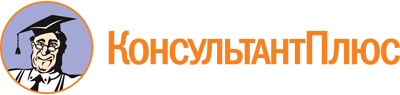 Закон Чукотского автономного округа от 16.04.2009 N 34-ОЗ
(ред. от 22.03.2023)
"О профилактике коррупции в Чукотском автономном округе"
(принят Думой Чукотского автономного округа 14.04.2009)Документ предоставлен КонсультантПлюс

www.consultant.ru

Дата сохранения: 21.06.2023
 16 апреля 2009 годаN 34-ОЗСписок изменяющих документов(в ред. Законов Чукотского автономного округаот 12.04.2010 N 48-ОЗ, от 30.05.2014 N 57-ОЗ, от 25.04.2016 N 32-ОЗ,от 18.04.2017 N 16-ОЗ, от 06.06.2017 N 45-ОЗ, от 29.08.2017 N 52-ОЗ,от 03.04.2018 N 15-ОЗ, от 21.08.2018 N 54-ОЗ, от 24.12.2018 N 104-ОЗ,от 05.03.2019 N 30-ОЗ, от 11.11.2019 N 77-ОЗ, от 23.12.2019 N 110-ОЗ,от 02.11.2020 N 60-ОЗ, от 07.06.2021 N 34-ОЗ, от 05.12.2022 N 81-ОЗ,от 06.03.2023 N 9-ОЗ, от 22.03.2023 N 22-ОЗ,с изм., внесенными Законом Чукотского автономного округаот 02.06.2020 N 25-ОЗ)Список изменяющих документов(в ред. Закона Чукотского автономного округа от 22.03.2023 N 22-ОЗ)Список изменяющих документов(введено Законом Чукотского автономного округаот 02.11.2020 N 60-ОЗ)____________________________________(Ф.И.О.)от __________________________________(должность, Ф.И.О.)____________________________________(Ф.И.О.)от __________________________________(должность, Ф.И.О.)УВЕДОМЛЕНИЕоб участии на безвозмездной основе в управлении некоммерческой организациейВ соответствии с пунктом 2 части 3.4 статьи 12.1 Федерального закона от 25.12.2008 N 273-ФЗ "О противодействии коррупции"я, _______________________________________________________________________,(Ф.И.О.)замещающий(ая) государственную должность Чукотского автономного округа __________________________________________________________________________,(наименование государственной должности Чукотского автономного округа)намерен(а) участвовать на безвозмездной основе в управлении некоммерческой организацией ________________________________________________________________________________________________________________________________________.(наименование некоммерческой организации)Участие на безвозмездной основе в управлении некоммерческой организацией не повлечет за собой возникновения конфликта интересов или возможности возникновения конфликта интересов при исполнении должностных обязанностей по замещаемой мной должности.При выполнении указанной работы обязуюсь соблюдать требования, предусмотренные статьей 12.1 Федерального закона от 25.12.2008 N 273-ФЗ "О противодействии коррупции".УВЕДОМЛЕНИЕоб участии на безвозмездной основе в управлении некоммерческой организациейВ соответствии с пунктом 2 части 3.4 статьи 12.1 Федерального закона от 25.12.2008 N 273-ФЗ "О противодействии коррупции"я, _______________________________________________________________________,(Ф.И.О.)замещающий(ая) государственную должность Чукотского автономного округа __________________________________________________________________________,(наименование государственной должности Чукотского автономного округа)намерен(а) участвовать на безвозмездной основе в управлении некоммерческой организацией ________________________________________________________________________________________________________________________________________.(наименование некоммерческой организации)Участие на безвозмездной основе в управлении некоммерческой организацией не повлечет за собой возникновения конфликта интересов или возможности возникновения конфликта интересов при исполнении должностных обязанностей по замещаемой мной должности.При выполнении указанной работы обязуюсь соблюдать требования, предусмотренные статьей 12.1 Федерального закона от 25.12.2008 N 273-ФЗ "О противодействии коррупции".УВЕДОМЛЕНИЕоб участии на безвозмездной основе в управлении некоммерческой организациейВ соответствии с пунктом 2 части 3.4 статьи 12.1 Федерального закона от 25.12.2008 N 273-ФЗ "О противодействии коррупции"я, _______________________________________________________________________,(Ф.И.О.)замещающий(ая) государственную должность Чукотского автономного округа __________________________________________________________________________,(наименование государственной должности Чукотского автономного округа)намерен(а) участвовать на безвозмездной основе в управлении некоммерческой организацией ________________________________________________________________________________________________________________________________________.(наименование некоммерческой организации)Участие на безвозмездной основе в управлении некоммерческой организацией не повлечет за собой возникновения конфликта интересов или возможности возникновения конфликта интересов при исполнении должностных обязанностей по замещаемой мной должности.При выполнении указанной работы обязуюсь соблюдать требования, предусмотренные статьей 12.1 Федерального закона от 25.12.2008 N 273-ФЗ "О противодействии коррупции".УВЕДОМЛЕНИЕоб участии на безвозмездной основе в управлении некоммерческой организациейВ соответствии с пунктом 2 части 3.4 статьи 12.1 Федерального закона от 25.12.2008 N 273-ФЗ "О противодействии коррупции"я, _______________________________________________________________________,(Ф.И.О.)замещающий(ая) государственную должность Чукотского автономного округа __________________________________________________________________________,(наименование государственной должности Чукотского автономного округа)намерен(а) участвовать на безвозмездной основе в управлении некоммерческой организацией ________________________________________________________________________________________________________________________________________.(наименование некоммерческой организации)Участие на безвозмездной основе в управлении некоммерческой организацией не повлечет за собой возникновения конфликта интересов или возможности возникновения конфликта интересов при исполнении должностных обязанностей по замещаемой мной должности.При выполнении указанной работы обязуюсь соблюдать требования, предусмотренные статьей 12.1 Федерального закона от 25.12.2008 N 273-ФЗ "О противодействии коррупции".Лицо, представившее уведомление___________(подпись)_______________(расшифровка подписи)"__" _________ 20__ г.(дата)Лицо, принявшее уведомление___________(подпись)_______________(расшифровка подписи)"__" _________ 20__ г.(дата)Список изменяющих документов(введено Законом Чукотского автономного округаот 02.11.2020 N 60-ОЗ)____________________________________(Ф.И.О.)от __________________________________(должность, Ф.И.О.)____________________________________(Ф.И.О.)от __________________________________(должность, Ф.И.О.)УВЕДОМЛЕНИЕоб участии на безвозмездной основе в управлении некоммерческой организациейВ соответствии с пунктом 2 части 3.4 статьи 12.1 Федерального закона от 25.12.2008 N 273-ФЗ "О противодействии коррупции"я, ________________________________________________________________________,(Ф.И.О.)замещающий(ая) муниципальную должность Чукотского автономного округа _________________________________________________________________________,(наименование муниципальной должности Чукотского автономного округа)намерен(а) участвовать на безвозмездной основе в управлении некоммерческой организацией ________________________________________________________________________________________________________________________________________.(наименование некоммерческой организации)Участие на безвозмездной основе в управлении некоммерческой организацией не повлечет за собой возникновения конфликта интересов или возможности возникновения конфликта интересов при исполнении должностных обязанностей по замещаемой мной должности.При выполнении указанной работы обязуюсь соблюдать требования, предусмотренные статьей 12.1 Федерального закона от 25.12.2008 N 273-ФЗ "О противодействии коррупции".УВЕДОМЛЕНИЕоб участии на безвозмездной основе в управлении некоммерческой организациейВ соответствии с пунктом 2 части 3.4 статьи 12.1 Федерального закона от 25.12.2008 N 273-ФЗ "О противодействии коррупции"я, ________________________________________________________________________,(Ф.И.О.)замещающий(ая) муниципальную должность Чукотского автономного округа _________________________________________________________________________,(наименование муниципальной должности Чукотского автономного округа)намерен(а) участвовать на безвозмездной основе в управлении некоммерческой организацией ________________________________________________________________________________________________________________________________________.(наименование некоммерческой организации)Участие на безвозмездной основе в управлении некоммерческой организацией не повлечет за собой возникновения конфликта интересов или возможности возникновения конфликта интересов при исполнении должностных обязанностей по замещаемой мной должности.При выполнении указанной работы обязуюсь соблюдать требования, предусмотренные статьей 12.1 Федерального закона от 25.12.2008 N 273-ФЗ "О противодействии коррупции".УВЕДОМЛЕНИЕоб участии на безвозмездной основе в управлении некоммерческой организациейВ соответствии с пунктом 2 части 3.4 статьи 12.1 Федерального закона от 25.12.2008 N 273-ФЗ "О противодействии коррупции"я, ________________________________________________________________________,(Ф.И.О.)замещающий(ая) муниципальную должность Чукотского автономного округа _________________________________________________________________________,(наименование муниципальной должности Чукотского автономного округа)намерен(а) участвовать на безвозмездной основе в управлении некоммерческой организацией ________________________________________________________________________________________________________________________________________.(наименование некоммерческой организации)Участие на безвозмездной основе в управлении некоммерческой организацией не повлечет за собой возникновения конфликта интересов или возможности возникновения конфликта интересов при исполнении должностных обязанностей по замещаемой мной должности.При выполнении указанной работы обязуюсь соблюдать требования, предусмотренные статьей 12.1 Федерального закона от 25.12.2008 N 273-ФЗ "О противодействии коррупции".УВЕДОМЛЕНИЕоб участии на безвозмездной основе в управлении некоммерческой организациейВ соответствии с пунктом 2 части 3.4 статьи 12.1 Федерального закона от 25.12.2008 N 273-ФЗ "О противодействии коррупции"я, ________________________________________________________________________,(Ф.И.О.)замещающий(ая) муниципальную должность Чукотского автономного округа _________________________________________________________________________,(наименование муниципальной должности Чукотского автономного округа)намерен(а) участвовать на безвозмездной основе в управлении некоммерческой организацией ________________________________________________________________________________________________________________________________________.(наименование некоммерческой организации)Участие на безвозмездной основе в управлении некоммерческой организацией не повлечет за собой возникновения конфликта интересов или возможности возникновения конфликта интересов при исполнении должностных обязанностей по замещаемой мной должности.При выполнении указанной работы обязуюсь соблюдать требования, предусмотренные статьей 12.1 Федерального закона от 25.12.2008 N 273-ФЗ "О противодействии коррупции".Лицо, представившее уведомление___________(подпись)_______________(расшифровка подписи)"__" _________ 20__ г.(дата)Лицо, принявшее уведомление___________(подпись)_______________(расшифровка подписи)"__" _________ 20__ г.(дата)